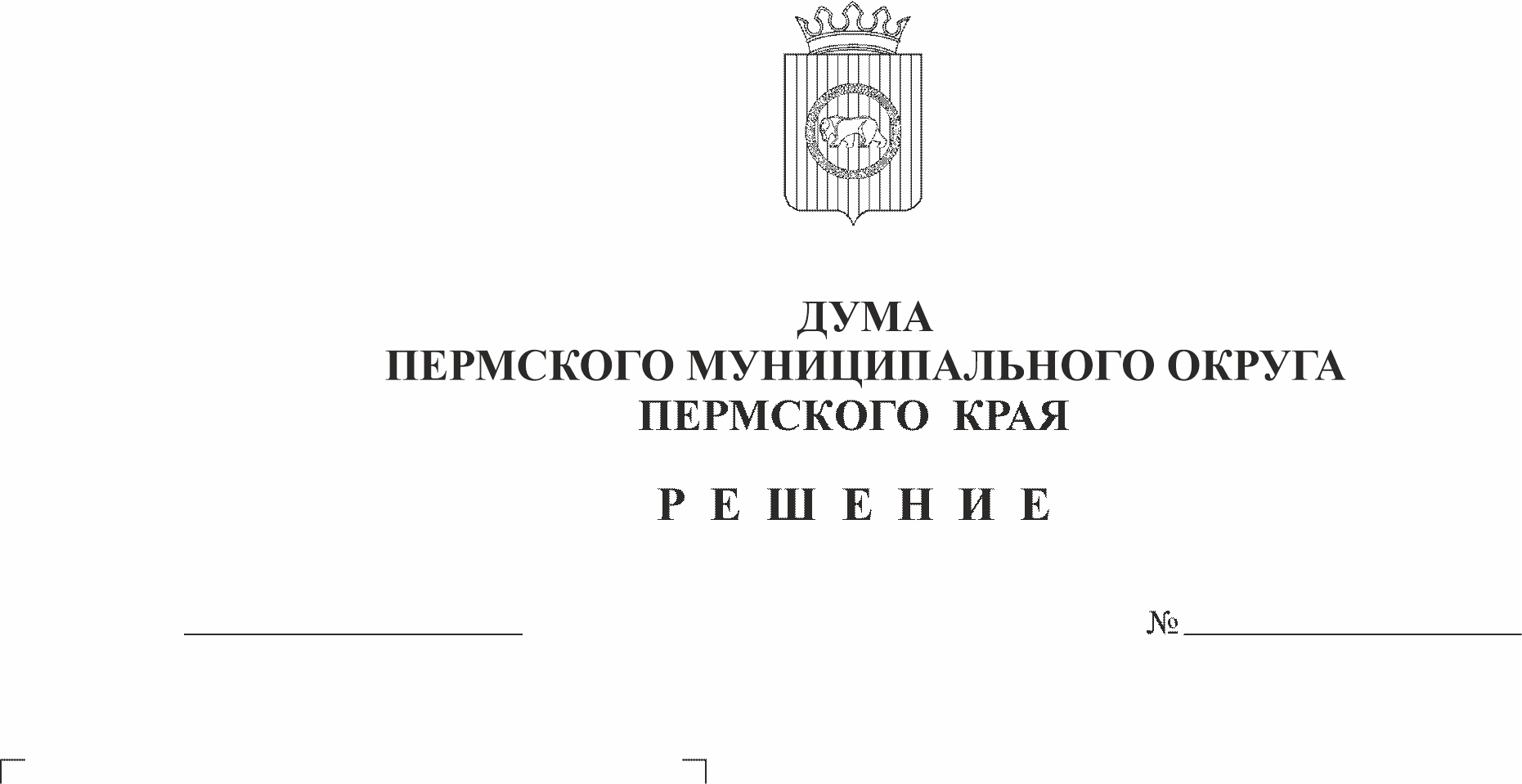 В соответствии со статьей 10 Федерального закона от 21 декабря 2001 г. 
№ 178-ФЗ «О приватизации государственного и муниципального имущества», статьей 51 Федерального закона от 06 октября 2003 г. № 131-ФЗ «Об общих принципах организации местного самоуправления в Российской Федерации», пунктом 1 части 2 статьи 25 Устава Пермского муниципального округа Пермского края, подпунктом 2.1.1 пункта 2.1 раздела 2 Порядка приватизации муниципального имущества Пермского муниципального округа Пермского края, утвержденного решением Думы Пермского муниципального округа Пермского края от 15 декабря 2022 г. № 63, Дума Пермского муниципального округа Пермского края РЕШАЕТ:1. Внести в прогнозный план приватизации муниципального имущества Пермского муниципального округа Пермского края на 2023 год и плановый период 2024 и 2025 годов, утвержденный решением Думы Пермского муниципального округа Пермского края от 15 декабря 2022 г. № 64 (в редакции решения Думы Пермского муниципального округа Пермского края от 24 августа 2023 г. № 206) изменения, изложив его в новой редакции согласно приложению к настоящему решению.2. Опубликовать (обнародовать) настоящее решение в бюллетене муниципального образования «Пермский муниципальный округ» и разместить на сайте Пермского муниципального округа в информационно-телекоммуникационной сети Интернет (www.permokrug.ru).3. Настоящее решение вступает в силу со дня его официального опубликования (обнародования).Председатель ДумыПермского муниципального округа                                                     Д.В. ГордиенкоВременно исполняющий полномочияглавы муниципального округа –главы администрации Пермскогомуниципального округа                                                                          И.А. ВарушкинПриложение к решению Думы Пермского муниципального округа Пермского краяот 26.10.2023 № 242 _____ПРОГНОЗНЫЙ ПЛАНприватизации муниципального имущества Пермского муниципального округа Пермского края на 2023 год и плановый период 2024 и 2025 годовПрогноз объемов поступлений от реализации муниципального имущества в бюджет Пермского муниципального округа Пермского края: 2023 год – 36 197,16 тыс. руб.без НДС;2024 год – 0 тыс. руб.без НДС;2025 год - 0 тыс. руб.без НДС.Перечень муниципального имущества, планируемое к приватизации в 2023 году и плановом периоде 2024 и 2025 годов:№ п/пНаименование и место нахождения имуществаХарактеристикаБалансовая стоимость, тыс. руб.Остаточная стоимость, тыс. руб.Существующие обременения1234562023 год2023 год2023 год2023 год2023 год2023 год1. Недвижимое имущество, включенное в план приватизации муниципального имущества Пермского муниципального округа Пермского края1. Недвижимое имущество, включенное в план приватизации муниципального имущества Пермского муниципального округа Пермского края1. Недвижимое имущество, включенное в план приватизации муниципального имущества Пермского муниципального округа Пермского края1. Недвижимое имущество, включенное в план приватизации муниципального имущества Пермского муниципального округа Пермского края1. Недвижимое имущество, включенное в план приватизации муниципального имущества Пермского муниципального округа Пермского края1. Недвижимое имущество, включенное в план приватизации муниципального имущества Пермского муниципального округа Пермского края1.1Распределительные уличные газопроводы среднего и низкого давления в с. Нижний Пальник Пермского районапротяженность 17235 м, кадастровый номер: 59:32:0000000:125368 599,678 599,67отсутствует1.2Газопровод высокого и среднего давления к объектам туристической инфраструктуры «Парк активного отдыха «Юго-Камские горки» п. Юго-Камский Пермского районапротяженность 2768 м, кадастровый номер 59:32:0100009:136306 062,594 445,90отсутствует11.Распределительный газопровод высокого и низкого давления в д. Болгары Пермского района по ул. Мира, Заречная, Камышоваяпротяженность 2124 м, кадастровый номер 59:32:0000000:145296 917,896 917,89отсутствует1.4Нежилое здание (строение) с земельным участком, расположенное по адресу: Пермский край, Пермский район, пгт. Юго-Камский ул. Кирова, д. 13-х этажное нежилое здание, 1986 года постройки, общей площадью 888,1 кв.м. кадастровый номер 59:32:0100009:7522 с земельным участком, площадью 4320 кв.м., кадастровый номер59:32:0100009:1277811 475,486 449,81отсутствует1.5Здание картофелехранилища с земельным участком, расположенное по адресу: Пермский край, Пермский район, Култаевское с/п, с. Култаево, ул. Романа Кашина, д. 94/3Нежилое 1-этажное здание картофелехранилища, общей площадью 713,1 кв.м., кадастровый номер 59:32:0680001:7534 с земельным участком, площадью 1963 кв.м., кадастровый номер 59:32:0680001:117412 507,0712,52отсутствует1.6Здание бани с земельным участком, расположенное по адресу: Пермский край, Пермский район, Двуреченское с/п, п. ст. Ферма, ул. Заводская, д. 16/1Нежилое кирпичное здание бани, 1979 года постройки, общей площадью 183,2 кв.м., кадастровый номер 59:32:0370003:4070 с земельным участком, площадью 388 кв.м., кадастровым № 59:32:0370003:5436727,400,00отсутствует1.7Нежилое здание, с земельным участком и движимым имуществом,расположенное по адресу: Пермский край, Пермский район,Двуреченское с/п, п. Горный, ул. Подлесная, д.1бНежилое здание, 1992 года постройки, общей площадью 568,6 кв.м., кадастровый номер 59:32:0000000:10069 с земельным участком, площадью 4401 кв.м, кадастровый номер 59:32:0380001:27836 197,183 286,08отсутствует2. Движимое имущество, включенное в план приватизации муниципального имущества Пермского муниципального округа Пермского края2. Движимое имущество, включенное в план приватизации муниципального имущества Пермского муниципального округа Пермского края2. Движимое имущество, включенное в план приватизации муниципального имущества Пермского муниципального округа Пермского края2. Движимое имущество, включенное в план приватизации муниципального имущества Пермского муниципального округа Пермского края2. Движимое имущество, включенное в план приватизации муниципального имущества Пермского муниципального округа Пермского края2. Движимое имущество, включенное в план приватизации муниципального имущества Пермского муниципального округа Пермского края2.1ПАЗ-32053-70, 2007 года выпуска, идентификационный номер (VIN) Х1М3205EX70008854модель, № двигателя 523400 71022767, шасси (рама) № отсутствует, кузов (кабина, прицеп) № Х1М3205EX70008854, цвет кузова (кабины, прицепа) желтый, паспорт транспортного средства 52 МО № 835857 выдан 20.11.2007 года.-32,050,00отсутствует2.2ПАЗ 423470, 2012 года выпуска, идентификационный номер (VIN) X1M4234KVC0000748Автобус для перевозки детей, модель, № двигателя А245.9Е3 707540, шасси (рама) № отсутствует, кузов (кабина, прицеп) № Х1М4234KVC0000748, цвет кузова (кабины, прицепа) желтый, идентификационный номер (VIN) Х1М4234KVC0000748, паспорт транспортного средства 52 НН № 477281 выдан 09.07.2012 года1 800,000,00отсутствует2.3Автобус для перевозки детей 222335, 2013 года выпуска, идентификационный номер (VIN) X89222335D0FD1517Транспортное средство для перевозки детей, марка/модель: 222335, модель, № двигателя PSA4H0310TRJS0612855, шасси (рама) № отсутствует, кузов (кабина, прицеп) № VF3YEZMFC12313251, цвет кузова (кабины, прицепа) желтый, идентификационный номер (VIN) Х89222335D0FD1517, паспорт транспортного средства 16 НР № 885297 выдан 30.08.2013 года.1 195,590,00отсутствует2.4CHEVROLET NIVA, 2008 года выпуска, идентификационный номер (VIN) X9L21230080221461CHEVROLET NIVA, 212300, 2008 года выпуска, модель, № двигателя 2123, 0232865, шасси (рама) № отсутствует, кузов (кабина, прицеп) № X9L21230080221461, цвет кузова(кабины, прицепа) черно-синий металлик, идентификационный номер (VIN) X9L21230080221461, паспорт транспортного средства 63 МР 146289 выдан 17.03.2008 года458,00,00отсутствует2.5ГАЗ-322132, 2007 года выпуска, идентификационный номер (VIN) Х9632213270552987Автобус (13 мест) ГАЗ-322132 модель, № двигателя *40522R*73096963*, шасси (рама) № отсутствует, кузов (кабина, прицеп) № 32210070328467, цвет кузова (кабины, прицепа) белый, идентификационный номер (VIN) Х9632213270552987, паспорт транспортного средства 52 МН № 828226 выдан 28.06.2007 года350,00,00отсутствует2.6ПАЗ 32053, 2012 года выпуска,  идентификационный номер (VIN) Х1М3205С0С0001446Автобус ПАЗ 32053, 2012 года выпуска, модель, № двигателя 523400 C1001997, шасси (рама) № отсутствует, кузов (кабина, прицеп) № X1M3205C0C0001446, цвет кузова (кабины, прицепа) желтый, идентификационный номер (VIN) X1M3205C0C0001446, паспорт транспортного средства 59 ОО № 794476 выдан 06.09.2016 года.1 294,990,00отсутствует2.7ГАЗ 322173, 2012 года выпуска,  идентификационный номер (VIN) Х96322173С0742806ГАЗ-322173 2012 года выпуска, модель № двигателя *421600*01105354*, шасси (рама) № отсутствует, кузов (кабина, прицеп) № 322100C0519455, цвет кузова (кабины, прицепа) серебристый, идентификационный номер (VIN) X96322173C0742806, паспорт транспортного средства 52 МР 116078 выдан 05.12.2012 года763,50,00отсутствует2.8ГАЗ 322121, 2016 года выпуска,  идентификационный номер (VIN) Х96322121G0816291Автобус специальный для перевозки детей ГАЗ-322121, 2016 года изготовления, модель, № двигателя *421640*G0802382*, шасси (рама) № отсутствует, кузов (кабина, прицеп) № 322121G0590663, цвет кузова (кабины, прицепа) желтый, идентификационный номер (VIN) X96322121G0816291, паспорт транспортного средства 52 ОО 505024 выдан 12.08.20161 165,00,00отсутствует2.9CHEVROLET NIVA, 2008 года выпуска, идентификационный номер (VIN) X9L21230080247990Автомобиль CHEVROLET NIVA, 212300, 2008 года выпуска, модель, № двигателя 2123, 0259926, шасси (рама) № отсутствует, кузов (кабина, прицеп) № X9L21230080247990, цвет кузова (кабины, прицепа)светло-серебристый металлик, идентификационный номер (VIN) X9L21230080247990, паспорт транспортного средства 63 МН 665254 выдан 29.08.2008387,850,00отсутствует3. Акции (доли) в уставных капиталах хозяйствующих обществ3. Акции (доли) в уставных капиталах хозяйствующих обществ3. Акции (доли) в уставных капиталах хозяйствующих обществ3. Акции (доли) в уставных капиталах хозяйствующих обществ3. Акции (доли) в уставных капиталах хозяйствующих обществ3. Акции (доли) в уставных капиталах хозяйствующих обществ3.12024 год2024 год2024 год2024 год2024 год2024 год1. Недвижимое имущество, включенное в план приватизации муниципального имущества Пермского муниципального округа Пермского края1. Недвижимое имущество, включенное в план приватизации муниципального имущества Пермского муниципального округа Пермского края1. Недвижимое имущество, включенное в план приватизации муниципального имущества Пермского муниципального округа Пермского края1. Недвижимое имущество, включенное в план приватизации муниципального имущества Пермского муниципального округа Пермского края1. Недвижимое имущество, включенное в план приватизации муниципального имущества Пермского муниципального округа Пермского края1. Недвижимое имущество, включенное в план приватизации муниципального имущества Пермского муниципального округа Пермского края1.12. Движимое имущество, включенное в план приватизации муниципального имущества Пермского муниципального округа Пермского края2. Движимое имущество, включенное в план приватизации муниципального имущества Пермского муниципального округа Пермского края2. Движимое имущество, включенное в план приватизации муниципального имущества Пермского муниципального округа Пермского края2. Движимое имущество, включенное в план приватизации муниципального имущества Пермского муниципального округа Пермского края2. Движимое имущество, включенное в план приватизации муниципального имущества Пермского муниципального округа Пермского края2. Движимое имущество, включенное в план приватизации муниципального имущества Пермского муниципального округа Пермского края2.13. Акции (доли) в уставных капиталах хозяйствующих обществ3. Акции (доли) в уставных капиталах хозяйствующих обществ3. Акции (доли) в уставных капиталах хозяйствующих обществ3. Акции (доли) в уставных капиталах хозяйствующих обществ3. Акции (доли) в уставных капиталах хозяйствующих обществ3. Акции (доли) в уставных капиталах хозяйствующих обществ3.12025 год2025 год2025 год2025 год2025 год2025 год1. Недвижимое имущество, включенное в план приватизации муниципального имущества Пермского муниципального округа Пермского края1. Недвижимое имущество, включенное в план приватизации муниципального имущества Пермского муниципального округа Пермского края1. Недвижимое имущество, включенное в план приватизации муниципального имущества Пермского муниципального округа Пермского края1. Недвижимое имущество, включенное в план приватизации муниципального имущества Пермского муниципального округа Пермского края1. Недвижимое имущество, включенное в план приватизации муниципального имущества Пермского муниципального округа Пермского края1. Недвижимое имущество, включенное в план приватизации муниципального имущества Пермского муниципального округа Пермского края1.12. Движимое имущество, включенное в план приватизации муниципального имущества Пермского муниципального округа Пермского края2. Движимое имущество, включенное в план приватизации муниципального имущества Пермского муниципального округа Пермского края2. Движимое имущество, включенное в план приватизации муниципального имущества Пермского муниципального округа Пермского края2. Движимое имущество, включенное в план приватизации муниципального имущества Пермского муниципального округа Пермского края2. Движимое имущество, включенное в план приватизации муниципального имущества Пермского муниципального округа Пермского края2. Движимое имущество, включенное в план приватизации муниципального имущества Пермского муниципального округа Пермского края2.13. Акции (доли) в уставных капиталах хозяйствующих обществ3. Акции (доли) в уставных капиталах хозяйствующих обществ3. Акции (доли) в уставных капиталах хозяйствующих обществ3. Акции (доли) в уставных капиталах хозяйствующих обществ3. Акции (доли) в уставных капиталах хозяйствующих обществ3. Акции (доли) в уставных капиталах хозяйствующих обществ3.1